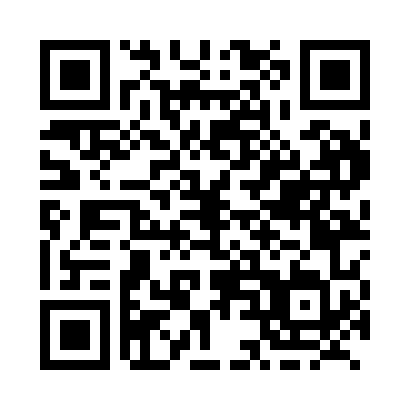 Prayer times for Halfway, New Brunswick, CanadaSat 1 Jun 2024 - Sun 30 Jun 2024High Latitude Method: Angle Based RulePrayer Calculation Method: Islamic Society of North AmericaAsar Calculation Method: HanafiPrayer times provided by https://www.salahtimes.comDateDayFajrSunriseDhuhrAsrMaghribIsha1Sat3:265:291:226:479:1611:192Sun3:265:291:226:489:1611:203Mon3:265:281:236:499:1711:204Tue3:255:281:236:499:1811:215Wed3:255:271:236:509:1911:216Thu3:255:271:236:509:2011:227Fri3:255:271:236:519:2011:228Sat3:255:261:246:519:2111:229Sun3:255:261:246:529:2211:2310Mon3:255:261:246:529:2211:2311Tue3:255:251:246:529:2311:2412Wed3:255:251:246:539:2411:2413Thu3:255:251:256:539:2411:2414Fri3:255:251:256:539:2511:2515Sat3:255:251:256:549:2511:2516Sun3:255:251:256:549:2511:2517Mon3:255:251:256:549:2611:2618Tue3:255:251:266:559:2611:2619Wed3:265:251:266:559:2611:2620Thu3:265:261:266:559:2711:2621Fri3:265:261:266:559:2711:2722Sat3:265:261:276:569:2711:2723Sun3:275:261:276:569:2711:2724Mon3:275:271:276:569:2711:2725Tue3:275:271:276:569:2711:2726Wed3:275:271:276:569:2711:2727Thu3:285:281:286:569:2711:2728Fri3:285:281:286:569:2711:2729Sat3:285:291:286:569:2711:2730Sun3:295:301:286:569:2711:27